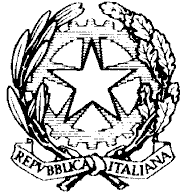 Ministero dell'Istruzione, dell'Università e della RicercaUFFICIO SCOLASTICO REGIONALE PER IL LAZIOLiceo Scientifico TALETERoma, 05.03.2019Agli Studenti delle  classi 5B e 5DAi DocentiAl Personale ATASito webCIRCOLARE n. 277	In relazione alla convocazione dell’Assemblea d’Istituto per il 12 marzo, annunciata dalla  circolare n. 273, si precisa che in quel giorno  le classi 5B e 5D svolgeranno le prove Invalsi negli orari previsti.I docenti delle predette classi presenzieranno alle prove, come da orario di servizio.	Si ricorda agli studenti che la partecipazione alle prove INVALSI è obbligatoria.							   Il Dirigente Scolastico                                                                                                        Prof. Alberto Cataneo                                                                                                        (Firma autografa sostituita a mezzo stampa                                                                                                          ai sensi dell’at. 3 comma 2 del d.lgs. n. 39/1993)Oggetto:Prove Invalsi classi 5B e  5D  del 12 marzo12/3/2019ITALIANO5°B  1°, 2° e 3° oraDocenti in orario12/3/2019MATEMATICA5°D 4°, 5° e 6° oraDocenti in orario